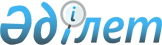 Об объявлении чрезвычайной ситуации техногенного характера местного масштаба
					
			Утративший силу
			
			
		
					Решение исполняющего обязанности акима Таскалинского района Западно-Казахстанской области от 23 августа 2022 года № 12. Зарегистрировано в Министерстве юстиции Республики Казахстан 27 августа 2022 года № 29309. Утратило силу решением акима Таскалинского района Западно-Казахстанской области от 28 декабря 2022 года № 16
      Сноска. Утратило силу решением акима Таскалинского района Западно-Казахстанской области от 28.12.2022 № 16 (вводится в действие со дня первого официального опубликования).
      В соответствии с подпунктом 13) пункта 1 статьи 33 Закона Республики Казахстан "О местном государственном управлении и самоуправлении в Республике Казахстан", статьей 48 и подпунктом 2) пункта 2 статьи 50 Закона Республики Казахстан "О гражданской защите", постановлением Правительства Республики Казахстан "Об установлении классификации чрезвычайных ситуаций природного и техногенного характера", на основании протокола комиссии по предупреждению и ликвидации чрезвычайных ситуаций Таскалинского района Западно-Казахстанской области № 9 от 16 августа 2022 года, РЕШИЛ:
      1. Объявить чрезвычайную ситуацию техногенного характера местного масштаба на территории села Чижа-ІІ Таскалинского района.
      2. Руководителю аппарата акима Таскалинского района обеспечить государственную регистрацию данного решения в Министерстве юстиции Республики Казахстан.
      3. Контроль за исполнением настоящего решения оставляю за собой.
      4. Настоящее решение вводится в действие со дня первого официального опубликования.
					© 2012. РГП на ПХВ «Институт законодательства и правовой информации Республики Казахстан» Министерства юстиции Республики Казахстан
				
      Исполняющий обязанности акима района

Т. Шакиров
